14.09.2018                                   с. Рязановка                                            № 27-пО внесении изменений и дополнений в постановление администрации от 17.01.2018 № 01-п «Об утверждении Муниципальной целевой программы«О противодействии коррупции» на территории муниципального образования   Рязановский сельсовет  Асекеевского района Оренбургской области   на 2018-2021 годы»В соответствии с Федеральным законом от 25.12.2008г. № 273-ФЗ «О противодействии коррупции», Указом Президента Российской Федерации от 29.06.2018г. № 378 «О национальном плане противодействия коррупции на 2018-2020 годы», руководствуясь Уставом муниципального образования Рязановский сельсовет:Внести в постановление администрации от 17.01.2018 № 01-п «Об утверждении Муниципальной целевой программы «О противодействии коррупции» на территории муниципального образования   Рязановский сельсовет  Асекеевского района Оренбургской области   на 2018-2021 годы» следующие изменения:Приложение к постановлению администрации от 17.01.2018 № 01-п изложить в новой редакции согласно приложению.Контроль за исполнением настоящего постановления оставляю за собой.Опубликовать постановление на официальном сайте администрации.Постановление вступает в силу со дня его подписания.Глава муниципального образования                                         А.В. БрусиловРазослано: администрации района, прокурору района, в дело.Приложениек постановлению администрации от  14.09.2018 № 27-п ПЛАН МЕРОПРИЯТИЙпо реализации муниципальной целевой программы «О противодействии коррупции на территории муниципального образования Рязановский сельсовет Асекеевского района Оренбургской области  на 2018-2021 годы»_____________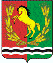 АДМИНИСТРАЦИЯМУНИЦИПАЛЬНОГО ОБРАЗОВАНИЯ РЯЗАНОВСКИЙ СЕЛЬСОВЕТ АСЕКЕВСКОГО РАЙОНА ОРЕНБУРГСКОЙ ОБЛАСТИП О С Т А Н О В Л Е Н И Е№п/пМероприятияСроки реализацииПримерный объём финансирования(при необходимости)Примерный объём финансирования(при необходимости)Примерный объём финансирования(при необходимости)Примерный объём финансирования(при необходимости)Ответственные исполнители№п/пМероприятияСроки реализации2018 г.2019гг.2020 г.2021г.Ответственные исполнители1Осуществлять контроль за предоставлением муниципальными служащими администрации сельского поселения сведений о доходах и принадлежащем им на праве собственности имуществе постоянноНе требует затратНе требует затратНе требует затратНе требует затратГлава муниципального образования2Осуществление проверки достоверности сведений, предоставляемых лицами при поступлении на муниципальную службу в администрацию сельского поселенияпостоянноНе требует затратНе требует затратНе требует затратНе требует затратГлава муниципального образования3Осуществление контроля за соблюдением муниципальными служащими сельского поселения ограничений, запретов, требований к служебному поведениюпостоянноНе требует затратНе требует затратНе требует затратНе требует затратКомиссия по соблюдению требований к служебному поведению4 Осуществлять контроль за соблюдением Правил служебного поведения муниципальными служащими  сельского поселенияпостоянноНе требует затратНе требует затратНе требует затратНе требует затратКомиссия по соблюдению требований к служебному поведению5 Осуществлять контроль за соблюдением лицами, замещающими должности муниципальной службы, требований законодательства Российской Федерации о противодействии коррупции, касающихся предотвращения и урегулирования конфликта интересов, в том числе за привлечением таких лиц к ответственности в случае их несоблюденияпостоянноНе требует затратНе требует затратНе требует затратНе требует затратГлава муниципального образования6Осуществлять кадровую работу в части, касающейся ведения личных дел, замещающих муниципальные должности муниципальной службы, в том числе контроля за актуализацией сведений, содержащихся в анкетах, представляемых при назначении на указанные должности и поступления на такую службу, об их родственниках и свойственниках в целях выявления возможного конфликта интересов.постоянноНе требует затратНе требует затратНе требует затратНе требует затратСпециалист администрации7Организация повышения квалификации муниципальных служащих, в должностные обязанности которых входит участие в противодействии коррупции (в том числе муниципальных служащих, впервые поступивших на муниципальную службу для замещения должностей, включенных в перечни, установленные нормативными правовыми актами Российской Федерации, по образовательным программам в области противодействия коррупции)1 раз в годНе требует затратНе требует затратНе требует затратНе требует затратГлава муниципального образования8Организация обучения муниципальных служащих, впервые поступивших на муниципальную службу для замещения должностей, включенных в перечни, установленные нормативными правовыми актами Российской Федерации, по образовательным программам в области противодействия коррупции.при  поступлении на должностьНе требует затратНе требует затратНе требует затратНе требует затратГлава муниципального образованиия9Обеспечить своевременную экспертизу и регистрацию нормативно-правовых актов в управлении юстиции. Ведение регистра муниципальных нормативно-правовых актовпостоянноНе требует затратНе требует затратНе требует затратНе требует затратспециалист  администрации10Провести анализ по выявлению и пресечению фактов коррупции среди должностных лиц органов местного самоуправления при размещении заказов на поставки товаров, выполнения работ, оказания услуг для муниципальных нуждпостоянноНе требует затратНе требует затратНе требует затратНе требует затратКомиссия по соблюдению требований к служебному поведению11Осуществлять публикации информационных материалов в Информационном бюллетене и на сайте администрации сельского поселения, о вопросах коррупции, о противодействии коррупции, ее влиянии на социально-экономическое развитие территории сельского поселенияпостоянноНе требует затратНе требует затратНе требует затратНе требует затратСпециалист администрации12Обеспечение возможности размещения физическими и юридическими лицами на официальном сайте администрации (жалоб) о ставших им известными фактах коррупциипостоянноНе требует затратНе требует затратНе требует затратНе требует затратГлава муниципального образования13Разработка и принятие  администрацией сельского поселения  административных регламентов  по предоставлению гражданам и юридическим лицам  муниципальных услугпостоянноНе требует затратНе требует затратНе требует затратНе требует затратСпециалист администрации